Муниципальное бюджетное общеобразовательное учреждение средняя общеобразовательная школа № 42 с углубленным изучением английского языка города СтаврополяПрограмма отряда милосердия«Доброе пламя»учебный год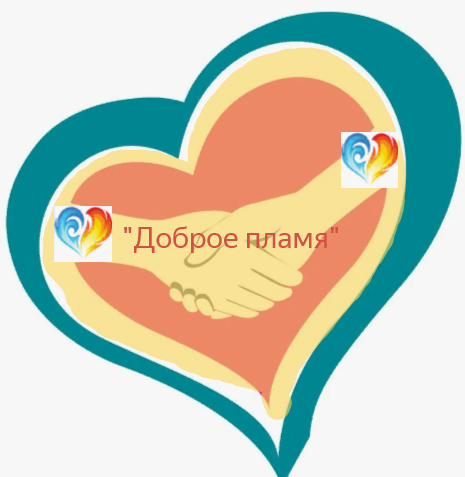 СОДЕРЖАНИЕПояснительная запискаВолонтерские или добровольческие организации - это свободные объединения людей, по специальным внутренним, духовным интересам. Их деятельность связана, как правило, с благотворительностью, милосердием. Волонтерское движение сейчас развивается достаточно стремительно, и одна из основных причин этого – добровольность и свобода выбора. Миссия нашего отряда милосердия –  внести особый вклад в физическое и нравственное развитие обучающихся и общества в целом, сделать жизнь окружающих добрее, позитивнее, лучше! Цель: оказать положительное влияние на обучающихся при выборе ими жизненных ценностей. Мы понимаем, что невозможно заставить человека жить здоровой и гармоничной жизнью, если он этого не хочет. Но мы можем помочь ему осознать ответственность за свою жизнь и поставить его в ситуацию свободного выбора. Активная жизненная, гражданская позиция, умение взаимодействовать с людьми разных возрастов, включаться в проекты, умение отбирать необходимую информацию из массивных источников данных, анализировать её и структурировать, обладать критическим мышлением – это то, чем должен обладать участник отряда милосердия для успешной и качественной работы. Все это будет формироваться в процессе подготовки ребят – на просветительских, практико-ориентированных занятиях. Работа в отряде милосердия поможет ребятам поменяться не только внутренне,  но и даже внешне. Взгляд из равнодушного превратится в ясный, горящий и заинтересованный. Участники отряда приобретут навыки экологичного общения с окружающими людьми, повысят свою самооценку, обогатятся духовно и смогут ответить сами себе на давно волнующие их вопросы.Данная программа делится на несколько блоков:Просветительский блок:Изготовление плакатов.Выпуск газет.Оформление информационного стенда.Акции милосердия.Подготовка участниками отряда листовок, игр, викторин на заданную тему.Практико-ориентированный блок:Обучающие занятия.Мини-тренинги.Групповая работа.Индивидуальная работа.Работа с проектами.Альтернативный блок:Игры.Конкурсы.Мероприятия.Ожидаемые результаты: Основной результат работы - формирование в ходе деятельности более ответственной, адаптированной, здоровой личности. Дополнительные ожидаемые результаты:увеличение количества детей и подростков, вовлеченных в волонтерские отряды и проведение альтернативных мероприятий;привлечение детей и подростков к общественно значимой деятельности и уменьшение количества несовершеннолетних состоящих на различных видах учёта;создание модели детского и родительского волонтерского движения внутри школы и вне ее; уметь общаться с учащимися и взрослыми, владеть нормами и правилами уважительного отношения.Цели программыРазвитие волонтерского движения в школе, формирование позитивных установок учащихся на добровольческую деятельность.Апробация новых форм организации занятости детей для развития их самостоятельной познавательной деятельности, профилактики вредных привычек, воспитания здорового образа жизни.Снижение уровня социальной напряженности подростков и молодежи посредством получения ими позитивных эмоций при участии в мероприятиях волонтерского отряда.Воспитание доброты, чуткости, сострадания и сопереживания, терпимости и доброжелательности, осознания ответственности не только за себя, но и за более слабого, любви к ближнему.Возрождение и   развитие    традиций   детской благотворительности и милосердия.Создание условий, благоприятствующих формированию личности, способной самостоятельно строить свою жизнь на принципах добра, истины, красоты.Задачи программыПродвигать идеи волонтерства и поддержки молодежных волонтерских инициатив в школе.Определить направления деятельности волонтеров.Сформировать сплоченный деятельный коллектив волонтеров.Развитие личных и социальных компетенций участников, необходимых в волонтерской деятельности, повышение социального статуса волонтера через средства массовой информации.Возродить идею шефства как средства распространения волонтерского движения.Формировать потребности и мотивы нравственного поведения учащихся.Обогатить эмоциональный мир ребят.Укрепить знания ребят о морали и милосердии, уважении к одноклассникам, учителям и взрослым людям.Содействовать терпимости и толерантности. Способствовать укреплению семейных ценностей.ОРГАНИЗАЦИЯ И СТРУКТУРА ВОЛОНТЕРСКОГО ДВИЖЕНИЯРуководит работой отряда милосердия – Долгалева Е.А., педагог-психолог, педагог-организатор, советник директора по воспитанию и связями с детскими общественными объединениямиОсновой волонтерского движения является отряд обучающихся - добровольцев.ОСНОВНЫЕ НАПРАВЛЕНИЯ В РАБОТЕ ВОЛОНТЕРОВОбучение волонтеровПросветительская работа.Индивидуальная и коллективная работа.ФИНАНСИРОВАНИЕ И МАТЕРИАЛЬНАЯ БАЗАРабота волонтеров осуществляется на безвозмездной основе.МЕСТО РЕАЛИЗАЦИИ ПРОГРАММЫ:МБОУ СОШ № 42 г. СтаврополяПРАВА И ОБЯЗАННОСТИВолонтер имеет право:Выбрать тот вид добровольческой деятельности, который отвечает его потребностям и устремлениям.Участвовать в форумах общественных молодёжных объединений.Вносить предложения при обсуждении форм и методов осуществления волонтерской деятельности по профилактике.На признание и благодарность за свой труд.Получение	дополнительных	заданий,	необходимых	волонтеру	для выполнения возложенных на него задач.Отказаться от выполнения задания (с объяснением уважительной причины)Прекратить	свою	деятельность	о	волонтерском	объединении	Волонтер обязан:Четко и добросовестно выполнять порученную ему работу. Знать, уважать и следовать целям и принципам волонтерского движения. Соблюдать принцип конфиденциальности (не распространять не предназначенные для разглашения сведения, а также информацию о личной жизни просвещаемых людей). Следовать инструкциям, выданным ему при инструктаже. Руководитель имеет право:Требовать от волонтера отчета за проделанную работу.Требовать уважительного отношения к руководителю и к тем, с кем общается.Отказаться от услуг волонтера при невыполнении им обязательств, нарушении дисциплины, некорректном поведении в отношении других активистов.Предоставлять возможность для получения волонтером дополнительного образования, необходимого ему для успешного осуществления его деятельности.Руководитель обязан:Создать волонтеру все необходимые ему условия труда.Разъяснять волонтеру его права и обязанности.Обеспечить	безопасность	волонтера	(проинструктировать	его	о необходимой технике безопасности).Разрешать конфликтные ситуации, возникающие в процессе волонтерской деятельности.Проводить обучающие семинары и тренинги.Правила деятельности волонтера:Если ты волонтер, забудь лень и равнодушие к проблемам окружающих.Будь генератором идей!Уважай мнение других!Критикуешь – предлагай, предлагаешь - выполняй!Обещаешь – сделай!Не умеешь – научись!Будь настойчив в достижении целей!Веди здоровый образ жизни! Твой образ жизни – пример для подражания.Кодекс волонтеров:Хотим, чтобы стало модным – Здоровым быть и свободным!Знаем сами и малышей научим, Как сделать свое здоровье лучше!Проблема. Цели. Ресурсы и срок. В работе первое дело – планирование! Волонтеры освоили новый подход – Социальное проектирование!День волонтера имел успех. Желающих много – берем не всех! Ждет новичков перевоплощение – Испытание, клятва и посвящение! Соблазнов опасных подальше держись. С нами веди интересную жизнь! Думай, когда отвечаешь «нет» и «да» И помни, что выбор есть всегда!РАБОТА ВОЛОНТЕРОВосуществляется по шести НАПРАВЛЕНИЯМ:Экологическое: «Это наша планета!» -  организация	субботников, экологических десантов;Изучение экологической обстановки в регионе; формирование правовой и экологической культуры; озеленение прилегающей территории,аудиторий школы; участие в экологических мероприятиях города. Цель: способствовать положительным изменениям состояния окружающей среды.Военно-патриотическое: «Мы помним!» - помощь ветеранам, вдовам труженикам тыла  Великой Отечественной войны;Цель: воспитание способности делать свой жизненный выбор и нести за него ответственность, отстаивать свои интересы, своего отряда, своей семьи, своего народа, страны.Спортивное: «Мы за здоровый образ жизни!» - пропаганда ЗОЖ как альтернатива  алкоголизму, табакокурению и наркомании.Цель: формирование у учащихся всех возрастов понимания значимости здоровья для собственного самоутверждения.Задачи:Воспитать	у	сверстников	культ	здоровья	и	научить	их	основам здорового образа жизни.Формировать	у	школьников	навыки	сопротивления	влиянию социальной среды.Способствование преодолению вредных привычек учащихся путем привлечения их к физкультуре и спорту.Социальное: «За новые горизонты!» - создание социальных проектов, обучение волонтеров.Актуальность. В настоящее время проектная деятельность является одним из основных способов решения уставных задач детских и молодежных объединений.Цель: научить основам проектно-организационной деятельности.Система навыков приобретенных в школьном отряде милосердия:навык ответственного принятия решений;навык критического мышления и способности сделать правильный выбор;навык конструктивного поведения и управления собой в различных ситуациях.Основные принципы:добровольностьтолерантностьбезвозмездностьинициатива и оптимизмпатриотизмвзаимопомощь и поддержкаразвитие и самореализацияпартнерство и сотрудничествоправовое равенствоПЛАНработы отряда милосердия «Доброе пламя».№МероприятияСроки1.Организационное заседание волонтерской команды. Распределение поручений.сентябрь2.Составление плана работы на годсентябрь3.Тренировочные (теоретические и практические) занятия с членами школьной волонтерской команды1 раз в четверть4.«Полезные и вредные привычки» игра для школьников младшего и среднего возраста1 раз в четверть5.Ведение летописи работы волонтерской командыВ течении года6.Оказание посильной помощи детям из  семей, находящихся в трудной жизненной ситуации;В течении года7.Участие в акциях «Береги природу!»октябрь, апрель8.Наведение порядка и благоустройство пришкольной территории, памятника погибшим воинам в ВОВВ течении года9.Оказание помощи ветеранам, вдовам, труженикам ВОВ.В течении года10.Участие в акциях милосердияЕжемесячно11.Подведение итогов работыЕжемесячно